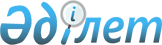 О ликвидации Республиканского государственного казенного предприятия "Курсы повышения квалификации кадров Министерства труда и социальной защиты населения Республики Казахстан" и создании государственного учреждения "Курсы повышения квалификации кадров Министерства труда и социальной защиты населения Республики Казахстан"Постановление Правительства Республики Казахстан от 14 октября 2011 года № 1169

      Правительство Республики Казахстан ПОСТАНОВЛЯЕТ:



      1. Ликвидировать Республиканское государственное казенное предприятие "Курсы повышения квалификации кадров Министерства труда и социальной защиты населения Республики Казахстан" (далее - предприятие).



      2. Создать государственное учреждение "Курсы повышения квалификации кадров Министерства труда и социальной защиты населения Республики Казахстан" (далее - учреждение).



      3. Министерству труда и социальной защиты населения Республики Казахстан в установленном законодательством порядке:



      1) утвердить устав учреждения и обеспечить его государственную регистрацию в органах юстиции;



      2) совместно с Комитетом государственного имущества и приватизации Министерства финансов Республики Казахстан обеспечить передачу учреждению имущества, оставшегося после удовлетворения требований кредиторов ликвидируемого предприятия;



      3) принять иные меры по реализации настоящего постановления.



      4. Установить, что финансирование учреждения осуществляется за счет и в пределах средств, предусмотренных в республиканском бюджете Министерству труда и социальной защиты населения Республики Казахстан на соответствующий финансовый год.



      5. Утвердить прилагаемые изменения, которые вносятся в некоторые решения Правительства Республики Казахстан.



      6. Настоящее постановление вводится в действие со дня подписания, за исключением пунктов 2, 3, 4 и 5, которые вводятся в действие с 1 января 2012 года.      Премьер-Министр

      Республики Казахстан                       К. Масимов

Утверждены          

постановлением Правительства

Республики Казахстан     

от 14 октября 2011 года № 1169 

Изменения, которые вносятся

в некоторые решения Правительства Республики Казахстан

      1. Утратил силу постановлением Правительства РК от 23.09.2014 № 1005.



      2. Утратил силу постановлением Правительства РК от 28.08.2015 № 683.



      3. В постановлении Правительства Республики Казахстан от 15 апреля 2008 года № 339 "Об утверждении лимитов штатной численности министерств и иных центральных исполнительных органов с учетом численности их территориальных органов и подведомственных им государственных учреждений":



      в лимитах штатной численности министерств и иных центральных исполнительных органов с учетом численности их территориальных органов и подведомственных им государственных учреждений, утвержденных указанным постановлением:



      строку, порядковый номер 7, изложить в следующей редакции:

"                                                                   ".
					© 2012. РГП на ПХВ «Институт законодательства и правовой информации Республики Казахстан» Министерства юстиции Республики Казахстан
				7.Министерство труда и социальной защиты населения

Республики Казахстан с учетом его территориальных

органов и подведомственных ему государственных

учреждений, в том числе:12817.Курсы повышения квалификации кадров Министерства труда

и социальной защиты населения Республики Казахстан9